Obrazec št. 1: PRIJAVNI OBRAZEC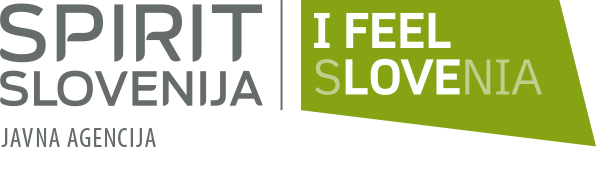 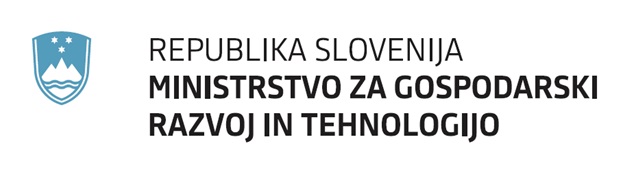 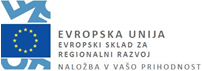 Javni razpis za izbor operacij delno financira Evropska unija, in sicer iz Evropskega sklada za regionalni razvoj (ESRR). Javni razpis za izbor operacij se izvaja v okviru »Operativnega programa za izvajanje Evropske kohezijske politike v obdobju 2014 – 2020«, prednostne osi: »Dinamično in konkurenčno podjetništvo za zeleno gospodarsko rast«; prednostne naložbe:  »Spodbujanje podjetništva, zlasti z enostavnejšim izkoriščanjem novih idej v gospodarstvu in pospeševanjem ustanavljanja novih podjetij, tudi prek podjetniških inkubatorjev«; specifičnega cilja: »Povečanje dodane vrednosti MSP«.PODATKI O PRIJAVITELJUPODATKI O PRIJAVITELJUDavčna številka:Matična številka:Popolno ime:Kratko ime:Ulica in hišna številka:Naselje:Poštna številka:Pošta:Občina:Datum vpisa pri registrskem organu:Glavna dejavnost:Transakcijski račun (TRR):  Banka pri kateri je odprt TRR:  Zakoniti zastopnik:  Funkcija zakonitega zastopnika:  Število zaposlenih za polni delovni čas na lokaciji izvajanja aktivnosti operacije na zadnji dan preteklega meseca glede na mesec oddaje vloge:KONTAKTNI PODATKI / SKRBNIK POGODBEKONTAKTNI PODATKI / SKRBNIK POGODBEIme in priimek kontaktne osebe: Funkcija kontaktne osebe:  Telefonska številka kontaktne osebe:Naslov elektronske pošte:	Spletna stran podjetja (neobvezen podatek):BILANČNI PODATKI PRIJAVITELJABILANČNI PODATKI PRIJAVITELJABILANČNI PODATKI PRIJAVITELJABILANČNI PODATKI PRIJAVITELJALeto (n = tekoče leto, n-1 = preteklo leto, …)n-1n-2n-3Povprečno število zaposlencev na podlagi delovnih ur v obračunskem obdobju:  Sredstva (aktiva) (v €):  Čisti prihodki od prodaje (v €):  Dodana vrednost (v €):Dodana vrednost na zaposlenega (v €):VELIKOST PRIJAVITELJA (Priloga I Uredbe 651/2014/EU) (ustrezno izberite) Malo podjetje Srednje veliko podjetjePREDSTAVITEV PRIJAVITELJA (do 3000 znakov) Kraj in datumŽigIme in priimek zakonitega zastopnika prijaviteljaPodpis